Тест «Машина Тьюринга»В машине Тьюринга предписание L для лентопротяжного механизма означает:Переместить ленту вправоПереместить ленту влевоОстановить машинуЗанести в ячейку символВ машине Тьюринга предписание R для лентопротяжного механизма означает:Переместить ленту вправоПереместить ленту влевоОстановить машинуЗанести в ячейку символВ машине Тьюринга предписание S для лентопротяжного механизма означает:Переместить ленту вправоПереместить ленту влевоОстановить машинуЗанести в ячейку символВ машине Тьюринга рабочий алфавит:А = {a40 0, b40 1, c40 2, … , w40 t};               А = {a40 0, a40 1, a40 2, … , a40 t};А = {a40 0, a41 0, a42 0, … , a4t 0};   А = {a10 0, a20 0, a30 0, … , a90 0}В машине Тьюринга состояниями являются:{a40 0, a40 1,a402, …,a40 t};                 {q41, q42, q43, …, q4s};{q41, q42, q43, …, q4s, a40 0, a40 1, a40 2,…,a40 t};     {q40, q41, q42, …, q4s}.Результат применения команды машины Тьюринга  к машинному слову Результат применения команды машины Тьюринга  к машинному слову Результат применения команды машины Тьюринга  к машинному слову  		2) Конфигурация машины Тьюринга, соответствующая начальному стандартному положениюКонфигурация машины Тьюринга, соответствующая заключительному стандартному положениюМашина Тьюринга задана функциональной схемой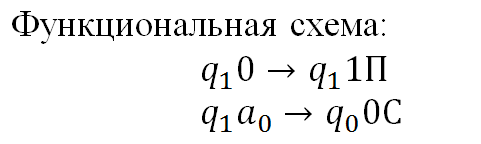 В какое слово переработает машина слово , исходя из стандартного начального положения0110 		2)01111001111 		4)011100Установите соответствиеКонфигурация (машинное слово), соответствующая изображению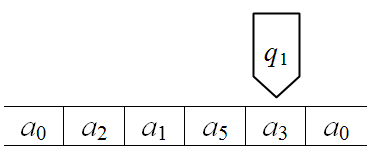 Если значение вычислимой по Тьюрингу функции f(x1, …, xn) не определено, то …Машина останавливается через конечное число шагов, на ленте записано пустое словоМашина останавливается через конечное число шагов, на ленте записано исходное словоМашина останавливается через конечное число шагов, на ленте записано слово «error»Машина работает бесконечноФункция f(x1, x2) является вычислимой по Тьюрингу. Для вычисления значения f(1,3) начальная конфигурация имеет вид0101110010111q101*1111*11q11Функция f(x) является вычислимой по Тьюрингу. Машина Тьюринга, вычисляющая ее значения, задана функциональной схемойФормульное выражение функции f(x) имеет вид Функция f(x) является вычислимой по Тьюрингу. Машина Тьюринга, вычисляющая ее значения, задана функциональной схемойЗначение функции f(2) равно …Функция f(x) является вычислимой по Тьюрингу. Машина Тьюринга, вычисляющая ее значения, задана функциональной схемойЗначение функции f(2) равно …Функция f(x) является вычислимой по Тьюрингу. Машина Тьюринга, вычисляющая ее значения, задана функциональной схемойЗначение функции f(0) равно …Функция f(x) является вычислимой по Тьюрингу. Машина Тьюринга, вычисляющая ее значения, задана функциональной схемойа) пустая буква1) q1b) начальное состояние2) q0c) стоп-состояние3) a14) a0